 LECTURA REFLEXIVA“APUESTA DE SAPO Y ZORRO”Zorro, para humillar a Sapo, por mostrar una vez más superioridad en el recorrer, sabiendo que apenas gatea, viéndolo que se arrastra sobre el vientre, que, anda a saltos dificultosos de palmo en palmo, le dice que quiere saber de su velocidad en la carrera; y sin más, le propone una fácil prueba.El Sapo lo mira receloso; pues, le ha servido varias veces de juguete, hasta de presa en la hambruna. Con todo, le pregunta que cuál es la prueba.—Sencillísima —le responde el zorro. — Fijamos una distancia, corremos juntos los dos; quien llega antes a la meta es el vencedor, pero... como existen desigualdades de velocidad entre los dos: tú te adelantas media distancia; esta es la ventaja que te cedo.Sapo acepta correr, con la ventaja ofrecida, mas, por no ser juguete del malvado que por pro bar igualdades paradójicas condiciona que sería al otro día por no disponer de tiempo por el momento. Formalizan el compromiso fijando distancia, lugar y día.Sapo queda en su charco ingeniando una treta para triunfar. Zorro váse a vagabundear.Al otro día ya estaban Sapo y Zorro en el campo de la prueba.Zorro hace advertencia al amigo Sapo, que, para feliz término de la carrera, corra cantando ya que por su tamaño es invisible en la distancia, para así tenerlo presente.—Está bien; correré cantando.—Pero que sea claro; tu voz es muy gutural. Carraspea antes bien; pues, varias veces he con fundido tu canto con el frotarse de las piedrecillas en el río.Sapo parte croando, bolsudo, pesado, a saltos cortos. Desaparece entre las hierbas a pocos pasos.Zorro, luego de un rato parte al sentir croar al batracio en media distancia, vanidoso y cacha zudo, seguro del triunfo. Mas, cuando cree encontrar al rival calmoso a media distancia, escucha que canta cerca al final de la carrera. Entonces veloz como es, avanza para llegar antes a la meta; pero, se da con que Sapo ya ha llegado antes.Zorro, vencido por el contendor que camina de palmo en palmo, arrastrándose sobre su bolsuda barriga, váse deshecho en su intención.                                                                                                                                      Mario Franco InojosaEl Sapo, ante la superioridad humilladora del Zorro, ingenióse la treta de colocar a cada cierta distancia a congéneres con la instrucción de croar apenas sientan a Zorro que viene.ENTRETENIMIENTO EN CASA«En muchas ocasiones fuiste un padre, en otras tantas un amigo. Fuiste tú quien me enseñó a valorar las cosas y a caminar por el sendero de la vida.» #YO ME CUIDO, YO TE CUIDO.      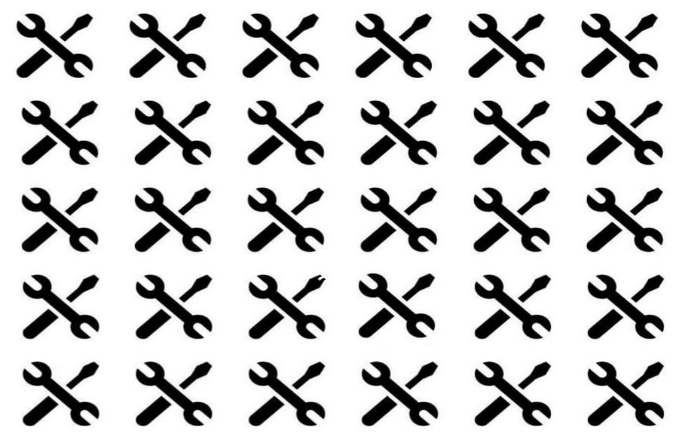 NOMBRE DEL JUEGO: “EL DIFERENTE”MATERIALES: Mucho entusiasmoINSTRUCCIONES:  Cada participante buscará algo diferente en la imagen que se presenta, las cuales pertenecen a una clasificación; sin embargo, 01 de ellos se encuentra diferente.Tú objetivo es descubrir al “DIFERENTE”.El que encuentre primero al diferente ganará el juego.Psic. Marlene Apaza Quico                                                                   Facebook  I.E. “CHAMPAGNAT”  TACNA